Медицински университет - ВарнаПрограма „Еразъм+“НЕЗАЕТИ МЕСТА ЗА СТУДЕНТСКИ МОБИЛНОСТИПРЕЗ 2016/2017 АКАДЕМИЧНА ГОДИНА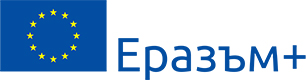 	МЕДИЦИНСКИ УНИВЕРСИТЕТ – ВАРНА„Проф. д-р Параскев Стоянов“ул. „Марин Дринов“ 55, 9002 Варнател.: 052/65 00 57, факс: 052/65 00 19e-mail: uni@mu-varna.bg, www.mu-varna.bg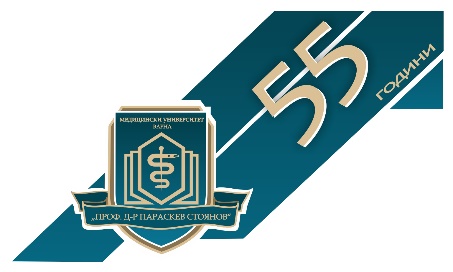 Студентски мобилности  по време на държавен стаж в 6-ти курс Медицинакандидатстват студенти по медицина от 6-ти курсСтудентски мобилности  по време на държавен стаж в 6-ти курс Медицинакандидатстват студенти по медицина от 6-ти курсСтудентски мобилности  по време на държавен стаж в 6-ти курс Медицинакандидатстват студенти по медицина от 6-ти курсСтудентски мобилности  по време на държавен стаж в 6-ти курс Медицинакандидатстват студенти по медицина от 6-ти курсСтудентски мобилности  по време на държавен стаж в 6-ти курс Медицинакандидатстват студенти по медицина от 6-ти курсСтудентски мобилности  по време на държавен стаж в 6-ти курс Медицинакандидатстват студенти по медицина от 6-ти курсСтудентски мобилности  по време на държавен стаж в 6-ти курс Медицинакандидатстват студенти по медицина от 6-ти курсСтудентски мобилности  по време на държавен стаж в 6-ти курс Медицинакандидатстват студенти по медицина от 6-ти курсСтудентски мобилности  по време на държавен стаж в 6-ти курс Медицинакандидатстват студенти по медицина от 6-ти курсДържаваГрадУниверситетУниверситетПланирани местаПродължителност на стажа (в месеци)Продължителност на стажа (в месеци)Продължителност на стажа (в месеци)Език, на обучениеГерманияРощокUniversität RostockUniversität Rostock22 до 32 до 32 до 3немскиПолшаКатовицеMedical University of SilesiaMedical University of Silesia23 до 63 до 63 до 6английскиТурцияЪспартаSüleyman Demirel UniversitySüleyman Demirel University33 до 63 до 63 до 6турски/английскиТурцияОдринTrakya UniversityTrakya University23 до 63 до 63 до 6турски/английскиТурцияИзмирEge UniversityEge University23 до 63 до 63 до 6турски/английскиФранцияБордоUniversité De Bordeaux Victor SegalenUniversité De Bordeaux Victor Segalen33 до 6 (ХБ, ВБ)3 до 6 (ХБ, ВБ)3 до 6 (ХБ, ВБ)френскиЧехияХрадец КраловеCharles University in PragueCharles University in Prague23 до 63 до 63 до 6чешки, английскиСтудентски летни стажове за 3-ти и 4-ти курс Медицинакандидатстват студенти по медицина от 3-ти и 4-ти курсСтудентски летни стажове за 3-ти и 4-ти курс Медицинакандидатстват студенти по медицина от 3-ти и 4-ти курсСтудентски летни стажове за 3-ти и 4-ти курс Медицинакандидатстват студенти по медицина от 3-ти и 4-ти курсСтудентски летни стажове за 3-ти и 4-ти курс Медицинакандидатстват студенти по медицина от 3-ти и 4-ти курсСтудентски летни стажове за 3-ти и 4-ти курс Медицинакандидатстват студенти по медицина от 3-ти и 4-ти курсСтудентски летни стажове за 3-ти и 4-ти курс Медицинакандидатстват студенти по медицина от 3-ти и 4-ти курсСтудентски летни стажове за 3-ти и 4-ти курс Медицинакандидатстват студенти по медицина от 3-ти и 4-ти курсСтудентски летни стажове за 3-ти и 4-ти курс Медицинакандидатстват студенти по медицина от 3-ти и 4-ти курсСтудентски летни стажове за 3-ти и 4-ти курс Медицинакандидатстват студенти по медицина от 3-ти и 4-ти курсГерманияРощокUniversität Rostock22222немскиПолшаВаршаваMedical University of Warsaw22222английскиПолшаВроцлавWroclaw Medical University33322английскиПолшаКатовицеMedical University of Silesia22222английскиТурцияЪспартаSüleyman Demirel University33322турски/английскиТурцияОдринTrakya University33322турски/английскиУнгарияСегетUniversity of Szeged22222английскиЧехияХрадец КраловеCharles University in Prague22222чешки, английскиСтудентски летни стажове за 3-ти курс Фармациякандидатстват студенти по Фармация от 3-ти курсСтудентски летни стажове за 3-ти курс Фармациякандидатстват студенти по Фармация от 3-ти курсСтудентски летни стажове за 3-ти курс Фармациякандидатстват студенти по Фармация от 3-ти курсСтудентски летни стажове за 3-ти курс Фармациякандидатстват студенти по Фармация от 3-ти курсСтудентски летни стажове за 3-ти курс Фармациякандидатстват студенти по Фармация от 3-ти курсСтудентски летни стажове за 3-ти курс Фармациякандидатстват студенти по Фармация от 3-ти курсСтудентски летни стажове за 3-ти курс Фармациякандидатстват студенти по Фармация от 3-ти курсСтудентски летни стажове за 3-ти курс Фармациякандидатстват студенти по Фармация от 3-ти курсСтудентски летни стажове за 3-ти курс Фармациякандидатстват студенти по Фармация от 3-ти курсИталияБариUniversity Of Bari Aldo Moro33322английскиПолшаКатовицеMedical University of Silesia22222английскиРумънияКонстанцаOvidius University of Constanta22222румънски/английски/френскиУнгарияСегедUniversity of Szeged22222английскиСтудентски практики по време на държавен стаж в 4-ти курсспециалност Медицинска сестра и Акушеркакандидатстват студенти от 4-ти курс специалност Медицинска сестра и АкушеркаСтудентски практики по време на държавен стаж в 4-ти курсспециалност Медицинска сестра и Акушеркакандидатстват студенти от 4-ти курс специалност Медицинска сестра и АкушеркаСтудентски практики по време на държавен стаж в 4-ти курсспециалност Медицинска сестра и Акушеркакандидатстват студенти от 4-ти курс специалност Медицинска сестра и АкушеркаСтудентски практики по време на държавен стаж в 4-ти курсспециалност Медицинска сестра и Акушеркакандидатстват студенти от 4-ти курс специалност Медицинска сестра и АкушеркаСтудентски практики по време на държавен стаж в 4-ти курсспециалност Медицинска сестра и Акушеркакандидатстват студенти от 4-ти курс специалност Медицинска сестра и АкушеркаСтудентски практики по време на държавен стаж в 4-ти курсспециалност Медицинска сестра и Акушеркакандидатстват студенти от 4-ти курс специалност Медицинска сестра и АкушеркаСтудентски практики по време на държавен стаж в 4-ти курсспециалност Медицинска сестра и Акушеркакандидатстват студенти от 4-ти курс специалност Медицинска сестра и АкушеркаСтудентски практики по време на държавен стаж в 4-ти курсспециалност Медицинска сестра и Акушеркакандидатстват студенти от 4-ти курс специалност Медицинска сестра и АкушеркаСтудентски практики по време на държавен стаж в 4-ти курсспециалност Медицинска сестра и Акушеркакандидатстват студенти от 4-ти курс специалност Медицинска сестра и АкушеркаМакедонияБитоля – МС, АUniversity St. Kliment Ohridski1122македонскимакедонскиТурцияКастамону - МСKastamonu University2222турскитурски